Přijímací řízení výhradně pro cizince –uprchlíky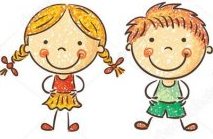 K zápisu do MŠ v období od 2. 5. do 16. 5. 2022 nemohou podat přihlášku cizinci s vízem za účelem strpění pobytu na území ČR podle § 33 odst. 1 písm. a) zákona   o pobytu cizinců na území ČR  („uprchlíci“) s místem pobytu ve spádové oblasti .   Pro tyto cizince – uprchlíky je určen termín zápisu  období od 1. června 2022 do 15. července 2022.Přijímací řízení výhradně pro cizince bude probíhat dne            6. 6. 2022 od 8:00 do 16:15 hod.Zákonní zástupci dítěte si mohou vyzvednout tiskopis „Žádost k předškolnímu vzdělávání“ v mateřské škole, nebo si ho vytisknout na webových stránkách www.zivanice.cz. Vyplněnou a lékařem potvrzenou žádost odevzdejte      6. 6. 2022 vedoucí učitelce v mateřské škole. Přihláška musí být řádně podepsána. Tím bude dítě zařazeno do přijímacího řízení.Tiskopisy nelze přijímat v jiném termínu.V případě nesrovnalostí vyzveme zákonné zástupce k doplnění údajů.Překlad do UA:Процедура прийому виключно для іноземців відбуватиметься 6 червня 2022 року з 8:00 до 16:15Законні представники дитини можуть забрати бланк «Заява на дошкільну освіту» у дитячому садку, або роздрукувати на сайті www.zivanice.cz. Подайте заповнену та підтверджену лікарем заяву директору дитячого садка 6 червня 2022 року. Заява має бути належним чином підписана. Це помістить дитину на процедуру прийому.Форми не можуть бути прийняті в будь-який інший час.У разі розбіжностей ми попросимо законних представників доповнити дані.								Mgr. Luboš Jirák                                                                                           ředitel školy